GULBENES NOVADA DOMES LĒMUMSGulbenēPar telpu nodošanu patapinājumā biedrībai “Gulbenes Velo fans”Gulbenes novada pašvaldībā saņemts biedrības “Gulbenes Velo fans”, reģistrācijas numurs 40008160210, juridiskā adrese: “Sīpoliņi”, Daukstu pagasts, Gulbenes novads, LV-4429 (turpmāk – Biedrība), 2023.gada 9.novembra iesniegums (Gulbenes novada pašvaldībā reģistrēts 2023.gada 9.novembrī ar Nr.GND/5.10/23/2238-G). Atbilstoši Biedrības iesniegumā sniegtajai informācijai ir izveidota BMX riteņbraukšanas trase Gulbenē, kurā sportisti trenējas pavasara/vasaras sezonā. Sportisti ir guvuši ievērojamus sporta rezultātus Latvijas un Eiropas mērogā. Lai varētu uzlabot un pilnveidot jauno riteņbraucēju sasniegumus, nepieciešami treniņi arī rudens/ziemas sezonā iekštelpās. Ņemot vērā minēto, iesniegumā izteikts lūgums rast iespēju nodot bezatlīdzības lietošanā Biedrībai Stāķu sporta halles noliktavas telpu 713,8 m2 platībā uz 5 gadiem.Biedrības darbības mērķi ir bērnu un jauniešu ieinteresēšana velosportā, maznodrošināto iespēja iesaistīties velosportā, velo parka izveide un sporta pasākumu un sacensību organizēšana. Biedrībai no 2011.gada 16.jūnija ir piešķirts sabiedriskā labuma organizācijas statuss darbības jomā – sporta atbalstīšana.Pamatojoties uz Pašvaldību likuma 4.panta pirmās daļas 7.punktu viena no pašvaldības autonomajām funkcijām ir sporta attīstības veicināšana, sportistu un sporta klubu darbības atbalstīšana, kā arī atbalsta sniegšana sporta pasākumu organizēšanai. Atbilstoši minētā likuma otrajā daļā noteiktajam pašvaldība autonomās funkcijas pilda atbilstoši ārējiem normatīvajiem aktiem un noslēgtajiem publisko tiesību līgumiem. Publiskas personas finanšu līdzekļu un mantas izšķērdēšanas novēršanas likuma 5.panta pirmā daļa nosaka, ka publiskas personas mantu aizliegts nodot privātpersonai vai kapitālsabiedrībai bezatlīdzības lietošanā; minētā likuma 5.panta trešā prim daļa paredz, ka tiesību subjekts, kuram nodota manta bezatlīdzības lietošanā, nodrošina attiecīgās mantas uzturēšanu, arī sedz ar to saistītos izdevumus, savukārt 5.panta piektā daļa nosaka, ka lēmumu par publiskas personas mantas nodošanu bezatlīdzības lietošanā sabiedriskā labuma organizācijai pieņem attiecīgi Ministru kabinets vai atvasinātas publiskas personas orgāns. Šajā gadījumā publiskas personas mantu bezatlīdzības lietošanā sabiedriskā labuma organizācijai nodod uz laiku, kamēr tai ir spēkā attiecīgais statuss, bet ne ilgāk par 10 gadiem.Ievērojot minēto un pamatojoties uz Pašvaldību likuma 4.panta pirmās daļas 7.punktu un otro daļu, ievērojot Publiskas personas finanšu līdzekļu un mantas izšķērdēšanas novēršanas likuma 5.panta pirmajā, trešajā prim un piektajā daļā noteikto, kā arī ņemot vērā Attīstības un tautsaimniecības komitejas ieteikumu, atklāti balsojot: ar 12 balsīm "Par" (Ainārs Brezinskis, Aivars Circens, Anatolijs Savickis, Andis Caunītis, Atis Jencītis, Daumants Dreiškens, Guna Pūcīte, Gunārs Ciglis, Ivars Kupčs, Lāsma Gabdulļina, Mudīte Motivāne, Normunds Mazūrs), "Pret" – nav, "Atturas" – nav, "Nepiedalās" – nav, Gulbenes novada dome NOLEMJ:1. NODOT biedrībai “Gulbenes Velo fans”, reģistrācijas numurs 40008160210, bezatlīdzības lietošanā tās darbības nodrošināšanai Gulbenes novada pašvaldības īpašumā esošo nedzīvojamo telpu - noliktavu, kas atrodas nekustamajā īpašumā ar kadastra apzīmējumu 5090 002 0610 001 001 (Apmaiņas fondu noliktava), kuras adrese ir “Stāķi 26”-1, Stāķi, Stradu pagasts, Gulbenes novads, 713,8 m2 platībā  uz laiku no 2023.gada 1.decembra līdz 2028.gada 1.decembrim. 2. NOTEIKT, ka biedrība “Gulbenes Velo fans” nodrošina lēmuma 1.punktā minētās bezatlīdzības lietošanā nodotās nedzīvojamās telpas uzturēšanu, kā arī sedz ar to saistītos izdevumus.3. UZDOT Gulbenes novada pašvaldības Juridiskajai un personālvadības nodaļai sagatavot patapinājuma līgumu ar biedrību “Gulbenes Velo fans”, ievērojot šā lēmuma nosacījumus. 4. PILNVAROT Gulbenes novada domes priekšsēdētāju noslēgt patapinājuma līgumu ar biedrību “Gulbenes Velo fans”.5. NOTEIKT, ka biedrība “Gulbenes Velo fans” lēmuma 1.punktā minēto nekustamo īpašumu nodod atpakaļ pirms noteiktā lietošanas termiņa, ja biedrība zaudē sabiedriskā labuma organizācijas statusu.6. Lēmuma izrakstu nosūtīt biedrībai “Gulbenes Velo fans”, juridiskā adrese: juridiskā adrese: “Sīpoliņi”, Daukstu pagasts, Gulbenes novads, LV-4429. Gulbenes novada domes priekšsēdētājs						A.Caunītis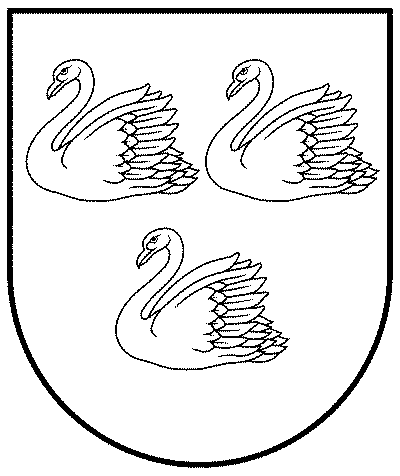 GULBENES NOVADA PAŠVALDĪBAReģ.Nr.90009116327Ābeļu iela 2, Gulbene, Gulbenes nov., LV-4401Tālrunis 64497710, mob.26595362, e-pasts; dome@gulbene.lv, www.gulbene.lv2023.gada 30.novembrī                          Nr. GND/2023/1168                          (protokols Nr.18; 104.p.)